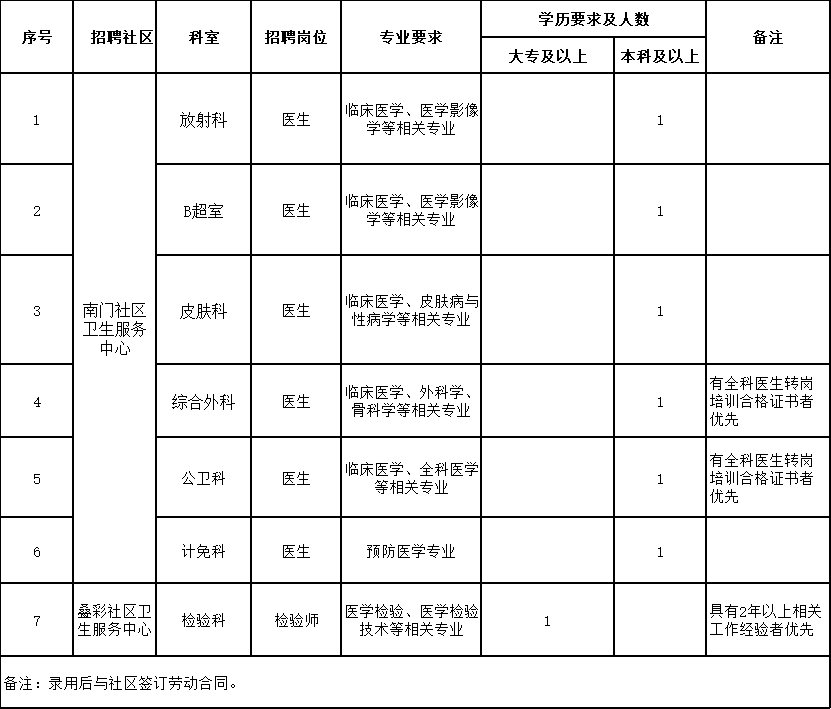 报名二维码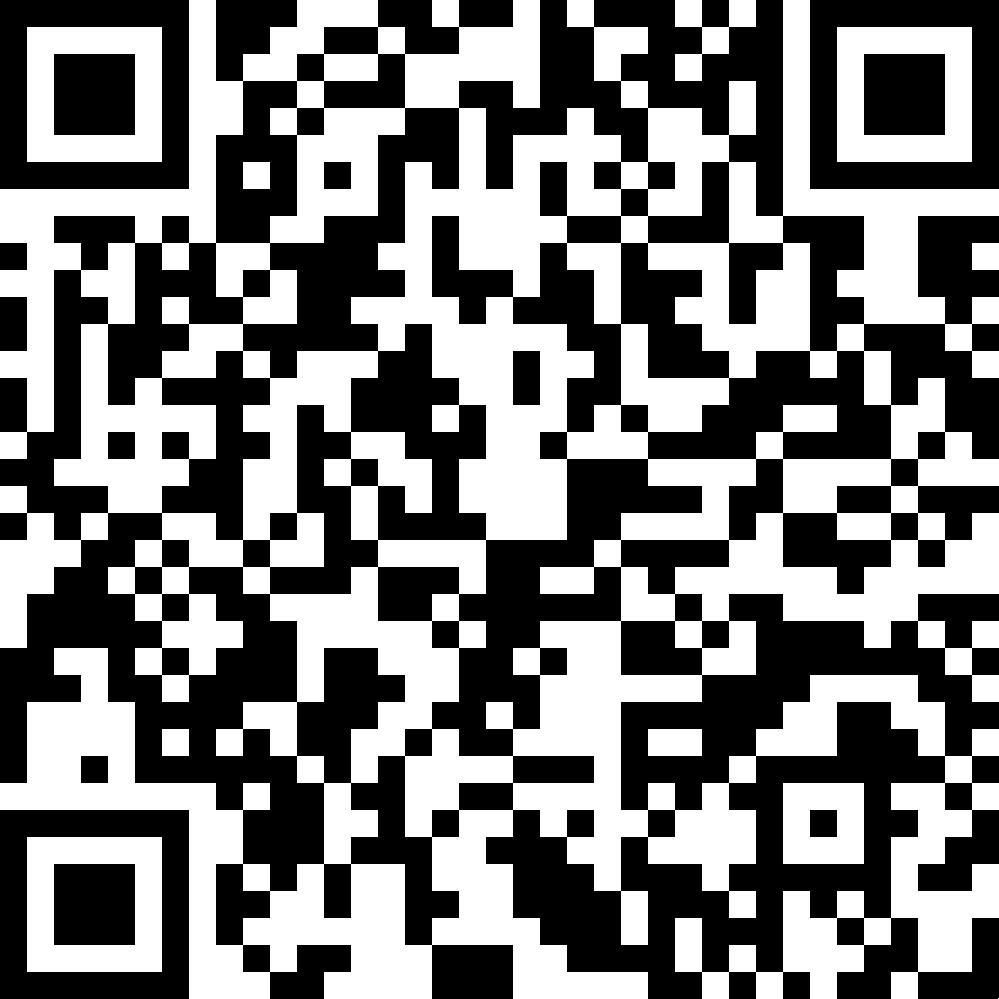 